ZŠ Církvice, okres Kutná HoraCírkvice 7, 285 33, IČO: 75034930, tel: 327 571 494, www.zscirkvice.cz, info@zscirkvice.cz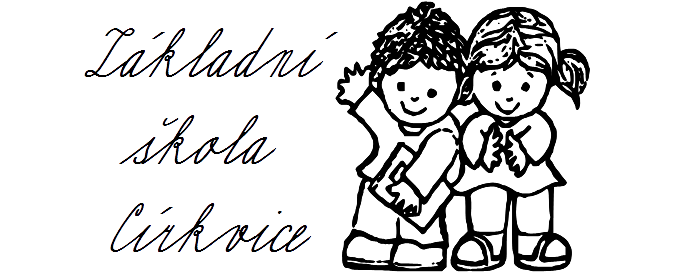 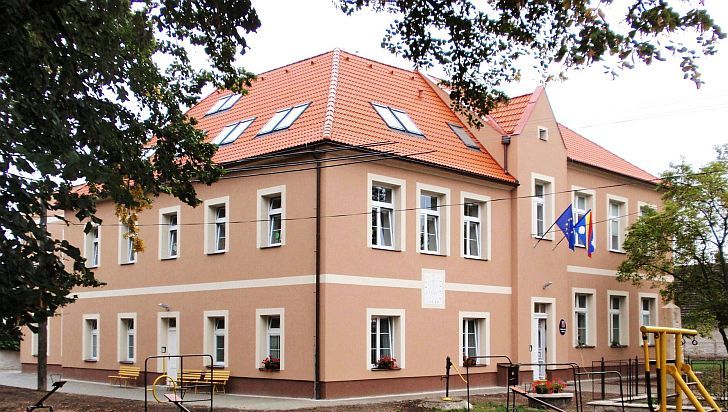 Výroční zprávaza školní rok 2015/2016autorky:              	Mgr. Ludmila Hrušková       			Mgr. Jitka KvízováProjednána pedagogickou radou dne 1. 9. 2016           ……………………………………………..                                   			 …..….…………………………. 	Ing. Miroslava Malimánková 						Mgr. Ludmila Hrušková              předsedkyně Školské rady			      			         ředitelka ZŠ…………………………………..………………………..                        zřizovatel školyZákladní údaje o školeHistorie školyPři kostelu sv. Jakuba v Jakubě, vysvěceném 19. 11. 1165, stávala na místě dnešního domu č. p. 26, fara se školou. Škola byla zřízena pro Svatý Jakub, Církvici a Nový Dvůr (tehdejší názvy). Po přeložení fary do Církvice roku 1665, zůstala škola ve Sv. Jakubě až do r. 1682, kdy byla prozatímně přeložena do Církvice. Na žádost faráře Viktorína Petráka roku 1697 gubernium rozhodlo o trvalém umístění v Církvici. Zde ale škola neměla vlastní budovu a vyučovalo se v domě č.p.2, později v domku č. p. 7. Teprve v roce 1818 dal vystavět samostatnou budovu školy majitel novodvorského panství Jan Rudolf hrabě Chotek nákladem 32 000 zlatých. Ten ji také spolu s místními osadníky udržoval až do roku 1870, kdy vyšly nové školní zákony.Škola měla od svého založení dvě třídy. Dne 4. 4. 1880 byla rozšířena o třetí třídu, ale protože v budově byly jen dvě učebny, vyučovalo se v obecním domě č. p. 59 (bývalá pošta). Výnosem c. k. zemské školní rady ze dne 1. 7. 1907 byla škola rozšířena o třídu čtvrtou. Obec dala téhož roku přistavět ke staré budově novou o 4 třídách. Plány navrhl a stavbu provedl za 24 046 K církvický rodák inženýr Josef Sochor. Do církvické školy chodili také do roku 1819 žáci z Neškaredic a do roku 1878 z Třebešic, než si tyto obce vybudovaly vlastní školy.Počty žáků:V roce 1792 měla jako jednotřídní 60 žáků, roku 1927 již 150 ve 4 třídách. Největší počet žáků, který do této školy chodil, byl 277 v roce 1866 a 227 v roce 1910.20. století         Školní rok 1907/08 byl zahájen v nově postavené patrové budově. V patře staré části budovy byl vybudován byt pro pana řídícího. V jejím přízemí sídlil Místní národní výbor. Roku 1955 byla vykopána u budovy studna a následující rok byl zaveden do bytu vodovod. Velmi důležitým se stal rok 1960, kdy byly sloučeny obce Církvice, Jakub a Třebešice. Vedle školy vyrostl nový kulturní dům, do kterého se přestěhoval MNV.Velká úprava proběhla v roce 1964, kdy byly obě části propojeny dveřmi v přízemí i patře, v celé budově byla zavedena voda a vybudovány splachovací záchody. Škola byla v té době trojtřídní s pěti ročníky. Počet žáků se pohyboval od 60 výše.Od roku 1967 byly zavedeny volné soboty a školní mléčné svačinky. V té době si škola pořídila první magnetofon. 	V roce 1969 obec také získala v místní novostavbě byt pro ředitele školy. Do uvolněných místností se přesunula MŠ a IV. třída. V roce 1971 dostala škola novou omítku, bohužel ale tím přišla o sluneční hodiny a původní štukovou výzdobu. Důležitým zásahem bylo zavedení plynu a zahájení plynového vytápění v roce 1974. V tomto roce navštěvovalo školu 95 žáků. Jejich počet ale začal postupně klesat až na 66 v roce 1979, kdy byla škola opět jen trojtřídní.Žáci už ale měli možnost školního stravování. Od roku 1981 zahájila provoz školní družina. V budově školy sídlila také mateřská škola. Nejprve v jedné třídě v přízemí, později v prostorách po MNV a nakonec v místnostech po zrušeném bytu v patře. V roce 1985 se mateřská škola přestěhovala do nové budovy. Z uvolněných místností vznikla školní družina, knihovna, jídelny a výdejna obědů, které se dovážely z kuchyně MŠ. Tehdy už se také začalo s podáváním čaje žákům o přestávkách a byla zahájena výuka plavání. Roku 1988 byly instalovány na školní zahradu různé průlezky, šplhadla a lavičky pro výuku i aktivní trávení mimoškolního času. Tehdy také dostala střecha novou hliníkovou krytinu. Pro obědy si mohli do školy chodit i důchodci. 21. stoletíZ prostředků rodičovského sdružení a s přispěním sponzorů vznikla ve škole již v roce 2001 z kabinetu počítačová učebna se 4 počítači, ke kterým v následujícím roce přibyly z projektu Internet do škol další. Učebna byla využívána při běžné výuce i práci v kroužcích.Bylo v ní ale málo místa a podle počtu žáků by bylo potřeba i více počítačů.	 Od ledna 2003 se stala škola samostatným právním subjektem – příspěvkovou organizací se všemi právy a povinnostmi, které převzala od Školského úřadu. Znamenalo to také zavedení vlastního účetnictví. S tím narostlo množství administrativní práce, které se stále zvyšuje.	Ve školním roce 2006/2007 byla škola rozšířena o 5. ročník. Stav budovy byl ale již značně nevyhovující. Obec tedy podala žádost o dotaci, která jí byla přidělena. 	Po schválení dotace z fondů EU začalyjiž v prosinci 2008 postupně přípravné práce.  Začátkem ledna 2009 se celá škola přesunula do novější části budovy a uvolnila starou část pro stavebníky. Vlastní  rekonstrukce započala v polovině ledna. Nejprve proběhly demolice venkovních objektů ( dřevník, sklad nářadí, přístřešky..), zaměření a vybudování základů nové přístavby školy. Pak začaly práce ve staré části budovy z roku 1818. Bylo zrušeno dřevěné schodiště, kompletně odstraněny omítky a podlahy. Postupně rostla nová přístavba a upravovala se střecha a půdní prostory. Škola dostala novou střešní krytinu a po zateplení i fasádu se slunečními hodinami. V nové přístavbě vznikly dvě velké místnosti pro družinu, kabinety, v podkroví počítačová učebna s 10 novými počítači a pracovna výtvarné výchovy s terasou. Propojením bývalé počítačové učebny a herny ŠD vznikla nová třída a z pracovny školní družiny sborovna, spisová místnost a malá kuchyňka. Škola dostala nová okna, osvětlení a ústřední topení. Také bylo kompletně přebudováno a rozšířeno sociální zařízení. Ve všech učebnách a pracovnách bylo během prázdnin nainstalováno napojení na internet. Do dvou tříd v 1. patře budovy byly umístěny interaktivní tabule.Všechny tyto práce probíhaly za plné výuky, což vyžadovalo od žáků a vyučujících veliké vypětí. V pondělí 14. září 2009 za přítomnosti mnoha vzácných hostů a místních občanů jsme slavnostně vkročili do zrekonstruované budovy a oficiálně zahájili školní rok. Žáci i hosté nadšeně hodnotili provedené změny. To, že byly prospěšné a účelné, dokazovali všichni během roku. V krásném prostředí se pracovalo o mnoho lépe. Celkové náklady rekonstrukce a modernizace školy dosáhly výše18 325 623 Kč.         Ani touto akcí vše neskončilo. Od této doby stále průběžně doplňujeme vybavenost potřebnými školními pomůckami a zařízením. Ve všech třídách je instalována interaktivní technika, postupně obnovujeme školní nábytek i dosluhující ICT. 	V červnu 2016 proběhla rekonstrukce parketových podlah (v jedné třídě kompletně, v dalších třech se podlahy tmelily a brousily).Od září 2016 je naše škola pětitřídní s pěti ročníky.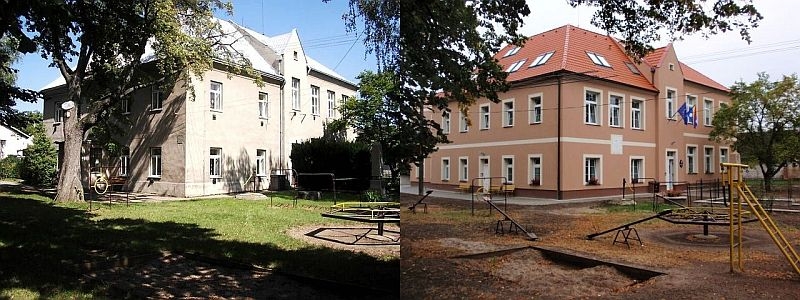 Charakteristika školyZákladní škola Církvice je:       neúplná (1. - 5. ročník 1.stupně  ZŠ), málotřídní (4 třídy: 3. a 5. roč. spojený, ostatní ročníky samostatné)Výuka probíhala podle vzdělávacího programu:Učební plányPřehled tříd, ročníků, žáků a vyučujících1 žákyně (3. ročník) dlouhodobě s rodiči v USA, 1 žák (1. ročník) dlouhodobě s rodiči v USA.Zájmové útvaryŠkolní družinaVychovatelka:	Jaroslava Uhlířová, Renáta KrupováProstory ŠD tvoří dvě velké místnosti a kabinet. Při příznivém počasí je využívána školní zahrada vybavená sportovním zařízením (konstrukcemi pro šplh, doskočištěm, pevnými hrazdami i různými houpačkami a průlezkami). Přes sezonu jsou zde umístěny lavičky a stolky.Činnost ŠD plynule navazuje na výuku:a) výtvarná a pracovní - seznámení s mnoha technikami práce s různými materiály nejen tradičními, ale i novými způsoby b) hudebně – dramatická - možnost seznámení s hrou na zobcovou flétnu, el. Varhánky, nácvik kulturních programů na různé školní akce, dramatizace pohádek i vlastních příběhů (loutkové divadlo)c) sportovní – tělovýchovná – na zahradě i v sokolovně pravidelné zdokonalování hbitosti a dovednosti, zlepšování fyzické kondice dětíPřehled pracovníků školyÚdaje o pedagogických pracovnícíchPedagogičtí pracovníci podle věkové skladbyÚdaje o nepedagogických pracovnícíchDalší vzdělávání pedagogických pracovníků (DVPP)Lenka KvízováJana ZávůrkováLudmila HruškováJitka KvízováRadomíra CafourkováRenata KrupováJaroslava UhlířováDana VranáPetra GrulichováKateřina KrososkováZápis k povinné školní docházceZápis k povinné školní docházce pro rok 2015/16Nathan Peter Bauer dlouhodobě v USA, Hubert Kaščák nesplnil věkovou hranici pro nástup do ZŠ.Zápis k povinné školní docházce pro rok  2016/17Žákyně Levana Rai Šimčík 1. 9. 2016 přestoupila do ZŠ Mozaika, Myšlínská 30, Mnichovice, 251 64.Údaje o výsledcích vzdělávání žákůPřehled o prospěchuPřehled o chováníÚdaje o zameškaných hodináchÚdaje o integrovaných žácích:Údaje o aktivitách a prezentaci školy na veřejnostiÚčast v soutěžíchVýtvarné: 	  Máme rádi přírodu (4. roč.)Matematické:   Klokan (2. - 5. roč.) – A. Haspeklová 2. místo v okresním koleEkologická:       RecyklohraníSportovní: 	  Žehušický pohár – lehká atletika                 Atletické závody – ČáslavPC:                 	  Hravě žij zdravěÚdaje o výsledcích inspekční činnosti provedenéČeskou školní inspekcíV tomto školním roce neproběhla kontrola ČŠI.Údaje o zapojení školy do rozvojových a mezinárodních programůNaše škola se v tomto školním roce nezapojila do žádného výše uvedeného programu.Údaje o zapojení školy do dalšího vzdělávání v rámci celoživotního učeníNaše škola se v tomto školním roce nezapojila do žádného vzdělávání v rámci celoživotního učení.Údaje o předložených a školou realizovaných projektech financovaných z cizích zdrojůV tomto školním roce bylo zažádáno o nájezdovou plošinu pro vozíčkáře, v rámci projektu MAS, Lípa pro venkov.Koncepce a hodnocení činnosti školya) oblast výchovně vzdělávací          Ve škole se učí ve všech ročnících podle RVP ZV – Školní vzdělávací program Naše škola, verze 3/2014, č. j. ZŠ 116/2014. Do něj byly zahrnuty změny ve výuce českého jazyka, matematiky, prvouky, vlastivědy a přírodovědy, platné od 1. 9. 2013.          Do výuky zařazujeme minimální preventivní program, ochranu člověka za mimořádných situací, výchovu ke zdraví, dopravní výchovu a aktivity zaměřené na ekologii.           Věnujeme se žákům se vzdělávacími i jinými zdravotními problémy a potřebami. Pokud je třeba, žádáme o přidělení prostředků na asistenta pedagoga.          Využíváme také nové metody výuky. V prvním ročníku žáci postupovali ve čtení podle metody Sfumato (splývavé čtení), která vytváří správné čtecí návyky i správné návyky při psaní, čímž se předchází rozvoji specifických poruch učení. Metoda využívá a propojuje prvky dramatické, výtvarné, hudební i pohybové výchovy. Rozvíjí slovní zásobu a schopnost ústního i písemného vyjadřování dětí. Zajišťuje komplexní rozvoj dětí všech úrovní nadání.V prvním, druhém a čtvrtém ročníku byla vedena výuka matematiky metodou prof. Hejného, která vyzdvihuje důležitost osobního prožitku při získávání matematických dovedností a poznatků. Využívá přirozené zvídavosti a tvořivosti dítěte, které v důvěrně známých prostředích poznává důležité matematické vztahy a zákonitosti. Žák má možnost rozvíjet své matematické schopnosti podle individuální potřeby.b) oblast materiálně technická          Školní budova se skládá ze tří částí. Stará část z roku 1818, novější z roku  přístavba s podkrovím z roku 2009. Všechny tyto části jsou harmonicky a účelně propojeny.Kompletní rekonstrukce a modernizace budovy, která proběhla v roce 2009, vytvořila pro žáky a zaměstnance školy optimální podmínky. Můžeme využívat 5 kmenových tříd, vybavených interaktivní technikou, 3 odborné učebny (počítačovou, pro výtvarnou a pracovní činnost). Hojně je využívaná aula v přízemí pro výuku hudební výchovy, různá kulturní vystoupení, nácviky na besídky a odpoledne jako herna pro druhé oddělení školní družiny (školní klub). Své prostory má i první oddělení školní družiny. Při příznivém počasí je možné k výuce také využít terasu, která navazuje na učebnu VV-PČ, nebo školní zahradu.Vybavení školními pomůckami je na velmi dobré úrovni. Během rekonstrukce byly instalovány ve dvou třídách interaktivní tabule a v podkroví počítačová učebna s novým vybavením PC. Do všech učeben byl zaveden internet. Postupně byly dovybaveny všechny třídy interaktivními dotykovými obrazovkami.          V roce 2010 jsme se přihlásili do projektu EU peníze školám. Získali jsme celkem 561 884 Kč, které jsme investovali do modernizace zbývajících učeben a dalšího vzdělávání pedagogů. Za to jsme vytvořili a při výuce ověřili 408 vzdělávacích materiálů. Projekt byl ukončen v březnu 2013. Následovalo vypracování poslední monitorovací zprávy a příprava dokumentace k archivaci.Nyní průběžně podle potřeb a možností doplňujeme a obnovujeme potřebné školní pomůcky, zařízení a nábytek.c) oblast personální          Ve škole pracovalo 6 vyučujících na plný úvazek. Do třetího ročníku byla v srpnu 2015 přijata Ing. Radomíra Cafourková. Některé předměty dobírala vychovatelka Jaroslava Uhlířová. Většina výuky probíhala aprobovaně.Od září pracovala na částečný úvazek ve 2. ročníku asistentka pedagoga paní Renata Krupová. ŠD byla rozšířena o jedno oddělení. Jako vychovatelka zde od září 2015 působí Renata Krupová. Od října 2015 nastoupila v rámci VPP Úřadu práce Kateřina Krososková jako pomocný pracovník.Průběh rokuV 1. a 3. ročníku naší školy jsou přihlášeni žáci, kteří nyní žijí s rodiči dlouhodobě v USA, kde také navštěvují příslušnou školu, ve které získávají základní vzdělání.Naši žáci během tohoto školního roku využívali nabídky dotovaných ovocných svačinek, z programu Ovoce do škol a během dne pro ně bylo připravováno vhodné pití.Ve druhém ročníku se vzdělává žák se zdravotním postižením, který vyžaduje celodenní péči asistentky pedagoga. Bylo velmi obtížné získat finanční prostředky na pokrytí mzdových nákladů. Po velmi složitých jednáních se podařilo tuto péči zajistit tak, aby byla žákovi poskytována pomoc při výuce i při sebeobslužných činnostech po dobu všech vyučovacích hodin a v době oběda. Ve spolupráci s Unií rodičů naší školy byly tomuto žákovi zakoupeny potřebné kompenzační pomůcky a vybavení třídy.            Své žáky také vedeme k solidaritě a pomoci potřebným lidem. Pravidelně pořádáme Tříkrálovou sbírku. Výtěžek věnujeme na charitativní účely. Již devátým rokem platíme školné a zdravotní pojištění chlapci z  Africké  Keni, kterého jsme jako škola adoptovali. Jmenuje se Mkuzi Joha, je mu 16 let a žije v Mombase. Další část vybraných peněz jsme zaslali Kojeneckému ústavu, Kolín a prostřednictvím nadací Život dětem a Píšťalka na pomoc nemocným a postiženým a Fondu ohrožených dětí. Kromě toho žáci podporují výcvik koní pro rehabilitaci Chrpa, fond SIDUS – lékařské přístroje.             Při výuce také dáváme důraz na seznamování s lidovými zvyky, které se snažíme dále rozvíjet. Spolupracujeme s rodiči a dalšími přáteli školy, kteří se také podílí na prezentaci společně vytvořené práce.Po příznivých ohlasech z minulých let jsme již tradičně uspořádali adventní dílničky a oblíbené dovádění s čerty. V přízemí školy jsme připravili několik stanovišť. Příchozí si tu mohli vytvořit výrobky s adventní vánoční tematikou. V aule školy si děti mohly s čerty zadovádět a zasoutěžit si o drobné ceny. Zároveň jsme zahájili vánoční výstavu. Úspěch byl velký, všichni byli spokojeni a odcházeli naplněni sváteční atmosférou. Velikonoce jsme pojali komorněji bez veřejnosti jen v rámci školního projektového dne. Vynesli jsme Moranu, uvítali nové „líto“ a pak se věnovali tradičním činnostem ve škole.          Abychom žáky neošidili o kulturní a poznávací akce, zveme během roku umělce přímo do budovy školy. Mají tak vzájemný bezprostřední kontakt a bývá to i finančně výhodné. Zároveň využíváme nabídek muzeí, galerií a podniků v blízkém okolí k poznávacím exkurzím.          Mnoho témat se vyučuje prostřednictvím projektů. Při nich je zapojena většina smyslů a propojují se všechny možné souvislosti dané látky. Děti tento způsob nejenom baví, ale mnohem lépe si při něm učivo zapamatují.          V péči o bezpečnost dětí nám pomáhá také Besip, který doplňuje výuku dopravní výchovy. Žáci se seznámí s teorií silničního provozu a vyzkouší si své schopnosti při jízdách na kolech. V říjnu žáci 4. - 5. ročníku navštívili dopravní hřiště v Kolíně.           Žáky vedeme k ekologickému pohledu na život. Učíme je účelně využívat materiály, se kterými pracují, vzniklý odpad třídit a připravovat k recyklaci. Letos jsme se účastnili projektů                                                                          Recyklohraní a Ekodomov. Vybavili jsme školu sběrnými nádobami na vybité baterie, drobné  elektrospotřebiče a mobily, nefunkční úsporná svítidla, kuchyňské oleje a na zahradu jsme umístili kompostéry na bioodpad. Zapojili jsme se do celoroční soutěže sběru plastů a starého papíru, vyhlášené firmou AWE - provozovna Čáslav.           K lepšímu poznání života v přírodě slouží pobyt ve stanové základně v Chedrbí, kterého se zúčastňují žáci 4. až 5. ročníku. Na mýtině uprostřed lesa nocují ve stanech s podsadami. Spolu s dětmi ze ZŠ Zbýšov, Křesetice a Krchleby plní různé sportovní a poznávací disciplíny. K tomu dostávají jídla uvařená na peci. Zjišťují, že vlastně k tomuto způsobu života vůbec nepotřebují elektřinu. Učí se respektovat přírodu kolem sebe, sportují a přitom poznávají nové kamarády.          Spolupráce s MŠ je úzká a vzájemná. Společně navštěvujeme kulturní představení, žáci ZŠ pomáhají při olympiádě v MŠ. Ve druhém pololetí připravují vyučující dopolední návštěvní program pro předškolní oddělení, na který se budoucí školáci moc těší.          Mimořádně se vydařil i školní výlet do pohádkové říše Fábula.V uplynulém školním roce jsme poskytli prostory školy místní kulturní komisi vedené paní Vondrysovou a M. Procházkovou. V učebně výtvarné výchovy uspořádaly dílničky pro veřejnost.Škola také spolupracuje s místní TJ, která zajišťuje sportovní vyžití dětí v oddílech stolního tenisu, aerobicu, míčových her. Účelnému využití volného času dětí se věnuje i místní SK s  žákovskými oddíly kopané a SDH – oddíl mladých hasičů.Všechny tyto organizace se účastní s dětmi různých soutěží.Jako hlavní akci pro prezentaci školní práce jsme zvolili již pátý ročník Zahradní slavnosti pořádané v červnu. Každá třída připravila kulturní program, který žáci předvedli na nově postaveném podiu na zahradě školy. Ozvučení zajistil pan Karel Borovský. Kostýmy a kulisy vytvořili sami žáci se svými vyučujícími za pomoci rodičů. Prvňáčci se představili s indiánským tancem. Druháčci přednesli vlastní báseň o učení a zatančili společně se svojí paní učitelkou a paní asistentkou. Třeťáčci zatančili jako zamilovaní broučci.Vystoupení žáků 4.ročníku nás zavedlo mezi čerty. Děti nacvičily čertovskou pohádku. Tradičním hřebem Zahradní slavnosti bylo vystoupení páťáků. S Jitkou Kavkovou nacvičili tanec a s Mgr. Ludmilou Hruškovou složili a zazpívali rockovou písničku, kterou se rozloučili s odstupující ředitelkou školy a celou školou. Představena byla nová ředitelka školy Mgr. Ludmila Hrušková.Velké úsilí, které přípravě věnovali žáci i vyučující, bylo odměněno úspěchem a oceněním od diváků. Po zdařilém vystoupení následoval „Jarmark“ s tvořivými dílničkami, rozmístěný v prostorách školní zahrady. Bylo skutečně mnoho stanovišť. Zájemci si mohli ozdobit magnetky ubrouskovou technikou, nechat si malovat na obličej, či se nechat učesat. Nechybělo malování na sádru a výroba záložek, zdobení šátků, či lepení…k tomu ochutnat různé dobroty, které připravili rodiče. I když bylo celé dopoledne deštivo a neproběhla ani ranní generální zkouška, nakonec se přeci jen vyjasnilo a i tento ročník se skvěle vydařil. Všichni účastníci si ho pochvalovali a oceňovali přemístění programu dětí za školu a vysokou úroveň všech vystoupení. Velmi příjemné bylo pozorovat děti i rodiče, kteří se skvěle baví. A to je obrovským přínosem těchto akcí. Budeme se snažit v nich dále pokračovat.Úspěchy školy a našich žáků jsou především zásluhou obětavé práce vyučujících, které nehledí na úsilí a čas, který tomu věnují. Jejich cílem jsou spokojení žáci s potřebnými vědomostmi, kteří se dokáží začlenit do společenského života a vzájemně si pomáhat a podporovat se. Za to si zaslouží velké poděkování.Dalším faktorem, ovlivňujícím úspěšnost školy, je podpora a výborná dlouhodobá spolupráce s obecním úřadem.                                  Spolupráce s partnery dalšími významnými subjektyZřizovatel - obec Církvice - se kterým škola projednává provozní záležitosti i koncepci dalšího rozvoje. Obec zajišťuje i některé práce na údržbě okolí školy a školní zahrady. Škola poskytuje zázemí pro vybrané akce kulturní komise a obecního úřadu.Unie rodičů ČR – zabezpečuje organizaci svých akcí a spravuje finanční prostředky z nich získané ve prospěch žáků, pořizuje některé školní pomůcky a vybavení.Rodiče – nezbytná spolupráce je také s rodiči žáků pro tvorbu příjemného, zdravého, klidného, ale i podnětného prostředí pro děti.Mateřská škola Církvice – výborná spolupráce se projevuje hlavně v bezproblémovém přechodu dětí z MŠ do ZŠ a společném pořádání kulturních akcí.PPP Kutná Hora – zajišťuje odborné poradenství vyučujícím, žákům i jejich rodičům.DDM Dominik Kutná Hora – spolupráce při zajištění činnosti zájmových kroužků ručních prací Šikulky a Šperkování.ZUŠ Čáslav – umožňuje výuku na hudební nástroje ve škole – vyučující dojíždí do ZŠ.Plavecká škola Kutná Hora – poskytuje výuku plavání v rámci TV v plaveckém bazénu v Kutné Hoře.Sportovní klub – žákovská družstva v kopané.Tělovýchovná jednota – cvičení dětí v sokolovně (dětský aerobic, stolní tenis, míčové hry).SDH Církvice – kroužek mladých hasičů (účastní se soutěží).HZS Kutná Hora – pravidelně seznamuje žáky se svojí činností a technikou.Sponzoři: místní firmy – MAPES Jakub                             Černohlávek oil                                Müllerovi – hospodářství Jakub                                                         a další příležitostní dárcinázev školyZákladní škola Církvice, okres Kutná Horaadresa školyCírkvice 7, 285 33právní formapříspěvková organizace (od 1. 1. 2003)IČO750 349 30IZO600 046 231organizační číslo školy102226261vedení školyředitelka: Mgr. Ludmila HruškovákontaktyTel.      327 571 494, 720 042 594e-mail: info@zscirkvice.czwww.zscirkvice.cznázev zřizovateleObec Církviceadresa zřizovateleCírkvice 6, 285 33kontakt327 571 491,   podatelna@cirkvice.czsoučásti školyZákladní škola 1. - 5. ročník, 1. stupeňdenní forma vzděláváníŠkolní družina,        IZO    113 400 28479-01-C/01 Základní školaVzdělávací program: RVP ZV č. j. 31 504/2004-22ŠVP  - NAŠE ŠKOLA  3/2014, č. j. ZŠ 116/2014všechny ročníkyVyučovacíRočníkRočníkRočníkRočníkRočníkPočet hodin vpředmět1.2.3.4.5.předmětech celkemČeský jazyk91097742Anglický jazyk003339Matematika4555524Prvouka223007Přírodověda000228Vlastivěda000228Informatika000011Hudební výchova111115Výtvarná výchova111227Tělesná výchova2222210Pracovní činnosti111115Týdenní počet hodin2022252526118ročníktřídažákůdívekhochůZPŽtřídní učitelka1.I.15+169+10Mgr. Jitka Kvízová2.II.161061Mgr. Ludmila Hrušková4.IV.16790Mgr. Jana Závůrková3.III.11+14+172Ing. Radomíra Cafourková5.III.12661Ing. Radomíra CafourkováCelkemCelkem70+233+137+14názevvyučujícípočet žákůPráce s počítačemR. Krupová, J. Uhlířová16Angličtina ( 2. roč.)Jitka Kvízová23Šikulky (DDM Dominik KH)Pavla Čermáková22Šperkování (DDM Dominik)Libuše Křížková11Paličkování (DDM Dominik)Libuše Křížková5Hra na nástroj (ZUŠ Čáslav)Kamil Havelka - flétna9 nástroj + 5 naukaMimoškolní:TJ -  aerobic, míčové hry, stolní tenisTJ -  aerobic, míčové hry, stolní tenisSK -  kopanáSDH – mladí hasičiPočet oddělení:       2kapacita 50 dětípřihlášeno 47 dětíRanní provozod   6. 5025Odpolední provozdo  16: 0044Počet ped. pracovníků celkemosoby     úvazky         Počet učitelů ZŠ76,36Počet vychovatelů ŠD21,33Asistentka pedagoga10,65Ostatní – provozní32,25Počet pracovníků celkem119,59Pedagog. pracovníciFunkceÚvazek.Roků ped. praxeStupeň vzděláníAprobaceMgr. Lenka Kvízováředitelka100%38VŠ1.- 5. r.Mgr. Irma Krulišováučitelka ZŠ100%20VŠ1.- 5.r.Mgr. Jana Závůrkováučitelka ZŠ100%16VŠ1.- 5.r.Mgr. Ludmila Hruškováučitelka ZŠ100%12VŠSpec. ped.Mgr. Jitka Kvízováučitelka ZŠ100%15VŠ1.- 5.r.Ing. Radomíra Cafourkováučitelka ZŠ100%10VŠVŠB (makroekonomie) + UK Praha (doplňující ped. studium)Jaroslava Uhlířováučitelka ZŠ  vychov. ŠDZŠ: 36,36 %ŠD: 100%2734SPgŠNeaprob.Aprob.Renata KrupováasistentkapedagogaŠD: 33,30%AP: 65 %17vyšší středníAsistentkapedagogado 35 let35 – 45 let45 – 55 letnad 55 letdo důch. věkuv důchod.věkuCelkemZŠŠD3121272Ostatní pracovníciFunkceÚvazekVzděláníPetra Grulichová od  1. 9. 2011školnice - uklízečka100%SOUDana Vranáekonom. pracovnice  25%SŠKateřina Krososkovápomocný pracovník100%SOU3. 5. 2016Kutná HoraŠablony – MAS Lípa4. 5. 2016PrahaKonference „Málotřídky 2016“15. 6. 2016KácovMAP - Šablony10. 11. 2015PrahaWebinář: Nadané dítě19. 2. 2016PrahaSloh bez obav11. 5. 2016PrahaMatem.prostředí v metodě Hejného1. - 4. 7. 2016PrahaLetní škola s metodou Hejného9. 12. 2015PrahaŘeditelé v bludišti paragrafů a procesů17. 2. 2016Kutná HoraZměny právních předpisů k 1. 1. 201620. 4. 2016PrahaMat. prostředí v metodě Hejného28. 4. 2016PrahaÚpravy ŠVP v systému InspIS ŠVP po změně11. 5. 2016VrdyWattsenglish11. 5. 2016VrdyWattsenglish22. 10. 2015PrahaTvořivá škola – činnostní učení (vyjm. slova, sl. druhy)6. 6. 2016CírkvicePráce s dotykovým zařízením6. 6. 2016CírkvicePráce s dotykovým zařízením16. 11. 2015Kutná HoraHV Čertovské dovádění – vánoční nadílka26. 2. 2016Kutná HoraŘemesla a povolání s hudbou a pohybem18. 12. 2015KolínÚčetnictví - KEO8. 1. 2016Kutná HoraÚčetnictví – roční účtování27. 4. 2016PrahaÚčetnictví9. 6. 2016Účetnictví3. 5. 2016CírkviceProškolení – čistící prostředky3. 5. 2016CírkviceProškolení – čistící prostředkypočet novězapsaných dětí   do 1. ročníkupočet  dětí poodkladu školnídocházkypočet  dětí sodkladem školnídocházkynepřijatýchpro věkdlouhodobě v USAnastoupiložáků21441115početzapsaných dětí do 1. ročníkupočet dětí poodkladu školnídocházkypočet dětí sodkladem školnídocházkypřestup do jiné školypočet dětípřijatých do1. ročníkumánastoupitžáků204111918RočníkPočet žákůProspěloProspělos vyznam.NeprospěloŽáci s dostatečnouNehodnoceno1.15 + 10150002.16115001(TV)3.11+10110004.163130005.12210000Celkem70+2664000RočníkPočet žákůPochvalyNapomenutíDůtky TUDůtky ŘŠ1.15 + 110002.1691103.10 + 150004.1691115.129101celkem70 + 233322RočníkPočet omluvených hodinPočet omluvených hodin na žákaPočet neomluvených hodinPočet neomluvených hodin na žáka1.2.3.4.5.8644817256807065430,0660,4242,5058,8300001000000,841. stupeň345649,37100,15Druh postižení:RočníkPočet žákůZdravotní postižení2.1Vývojové poruchy učení3.1Vývojové poruchy chování3.1Mimořádně nadaní3.1Vývojové poruchy chování51měsícakceZÁŘÍ      20151. 9.  Slavnostní zahájení školního roku4. 9.  Exkurze do KH (3. – 4. ročník)8. 9.  Schůzka rodičů18.9. Cyklistickcý výlet na Kačinu (3. – 5. ročník)22. 9. Exkurze do Prahy (3. – 5. ročník)23. 9. Pohádka s refrénem v MŠ (1. a 2. ročník)ZÁŘÍ      2015          Zahájení pravidelného vydávání ovocných svačinekŘÍJEN9. 10. Tylovo divadlo v Kutné Hoře (1.  – 5. ročník)12. 10. Otevřená hodina – reedukace čtení a psaní (3. ročník)16. 10. Dopravní hřiště Kolín – Besip (4. – 5. ročník)27. 10. Podzimní tvoření (1. – 5. ročník)LISTOPAD10. 11. Třídní schůzky11. 11. Duhová pohádka v ZŠ (1. – 3. ročník)12. 11. Den otevřených dveří (1. – 5. ročník)12. 11. Třídní schůzka 3. ročníku15. 11. Oslava 850 let založení kostela sv. Jakuba – vystoupení 5. ročníku17. 11. Lampionový průvod20.11. Zahájení plaveckého výcviku27. 11. Adventní tvoření a dovádění s čerty28. 11. Vítání občánkůPROSINEC1. 12. Svíčkárna Kutná Hora (4. ročník)3. 12. Trampoty čerta Huberta (1. a 2. ročník)4. 12. Vypouštění balónků s přáním Ježíškovi17. 12. Radujme se v ZŠ (1. – 5. ročník)18. 12. Vánoční besídka pro rodiče (2. ročník)21.12. Popelka – kino KH (1. a 2. ročník)22. 12. Třídní vánoční besídky (1 . – 5. ročník)22. 12. Vánoční besídka pro rodiče (1. ročník)PROSINECPROSINECPROSINECLEDEN     20169. 1. Tříkrálová koleda - charitativní sbírkaLEDEN     201614. 1. Návštěva obecní knihovny (1. ročník)15. 1. Program minimální prevence Odboru školství KH v ZŠ (Tereza Bukovičová)19. 1. Návštěva předškoláků z MŠ v 1. ročníku27. 1. Čarovná květina v MŠ (1. a 2. ročník)28. 1. Vydání výpisu z vysvědčení28. 1. Zápis do 1. ročníku28. 1. Zoubky – preventivní program pro 1. ročníkÚNOR17. 2. Přednáška o dospívání „Z housenky motýlem“ (3. – 5. ročník)18. 2. Vyšetření zraku (1. – 2. ročník)BŘEZEN4.3. Focení – firma Horák (1. – 5. ročník)18. 3. Hoblinková dílna (1. – 5. ročník)18. 3. Matematická soutěž Klokan (2. – 5. ročník)19. 3. Jarní ples MŠ a ZŠ29. 3. Filipíny _ vzdělávací program v Tylově divadle (3. – 5. ročník)29. 3. Exkurze Hortis (1. – 2. ročník)DUBEN19. 4. třídní schůzky25. 4. Aldabra – kino Čáslav (1.-5.roč.)29. 4. Žehušický pohár (4. a 5.roč.)KVĚTEN5. 5. Recyklace hrou v ZŠ (1.-5.roč.)6. 5. Fotografování – firma Líbal17. 5. Škola nanečisto (pro předškoláky)21. 5. Setkání seniorů – kulturní program31. 5. Školní výlet – Kamenice nad Lipou (pohádková říše skřítka Fábuly)ČERVEN17. 6. Zahradní slavnost19. - 23. 6. Stanování v Chedrbí23. 6. Námořnická pohádka v MŠ (1.a 2.roč.)23. 6. Nocování v ZŠ (2.roč.)24. 6. Finanční gramotnost (1.-3.roč.)24. 6. Exkurze do KH (4.roč.)24. 6. Nocování v ZŠ (1.roč.)24. 6. Cyklovýlet do KH a nocování u Cafourků (3.roč.)27. 6. Dopravní výchova – OČZMU – teorie28. 6. Dopravní výchova – OČZMU – praktická část28. 6. 1. a 2.roč. cyklovýlet a cvičení v přírodě Kačina28. 6. 3.-.5.roč. cyklovýlet Starý Kolín –statek29. 6. Školní akademie – vyhodnocení roku30. 6. Rozloučení s 5.ročníkem a vydání vysvědčení